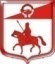 СОВЕТ ДЕПУТАТОВмуниципального образования Старопольское сельское поселениеСланцевского муниципального района Ленинградской области(53 заседание третьего созыва)Р Е Ш Е Н И Е21.05. 2018                                                                                                № 226-сдО внесении изменений в решение совета депутатов муниципального образования Старопольское сельское поселение от 15.12.2017 г. № 208-сд  «О бюджете муниципального образования Старопольское сельское поселение Сланцевского муниципального района Ленинградской области на 2018 и плановый период 2019 и 2020 годов», с изменениями и дополнениями, внесенными решением совета депутатов от 31.01.2018 г. №218-сд.В связи с изменением доходной и расходной частей бюджета за счет безвозмездных поступлений от других бюджетов бюджетной системы, совет депутатов муниципального образования Старопольское сельское поселение РЕШИЛ:Внести в решение совета депутатов от 15.12.2017 г. № 208-сд «О бюджете муниципального образования Старопольское сельское поселение Сланцевского муниципального района Ленинградской области на 2018 и плановый период 2019 2020 годов» с изменениями и дополнениями, внесенными решением совета депутатов от 31.01.2018 г. №218-сд следующие изменения и дополнения:            1.1    Первый и второй абзацы пункта 1 изложить в новой редакции:«Утвердить основные характеристики бюджета муниципального образования Старопольское сельское поселение Сланцевского муниципального района Ленинградской области (далее – местный бюджет) на 2018 год по расходам в сумме 43 447,3 тысяч рублей и доходам 39 311,6 тысяч рублей.Установить размер дефицита местного бюджета на 2018 год в сумме 4 135,7 тысяч рублей или 62,3  процента объема доходов местного бюджета без учета объема безвозмездных поступлений».   Приложение 1 «Источники финансирования дефицита бюджета муниципального образования Старопольское сельское поселение Сланцевского муниципального района Ленинградской области на 2018 год» изложить в новой редакции.    Приложение 2 «Доходы бюджета муниципального образования Старопольское сельское поселение Сланцевского муниципального района Ленинградской области на 2018 год» изложить в новой редакции.    Приложение 4 «Распределение бюджетных ассигнований по целевым статьям (муниципальным программам и непрограммным направлениям деятельности), группам, подгруппам видов расходов классификации расходов бюджетов, а также разделам и подразделам классификации расходов  бюджетов муниципального образования Старопольское сельское поселение Сланцевского муниципального района Ленинградской области на 2018 год» изложить в новой редакции.    Приложение 5 «Распределение бюджетных ассигнований по разделам, подразделам, целевым статьям (муниципальным программам и непрограммным направлениям деятельности), группам, подгруппам видов расходов классификации расходов бюджетов муниципального образования Старопольское сельское поселение Сланцевского муниципального района Ленинградской области на 2018 год» изложить в новой редакции.  Приложение 6 «Распределение бюджетных ассигнований по ведомственной классификации расходов бюджетов муниципального образования Старопольское сельское поселение Сланцевского муниципального района Ленинградской области на 2018 год» изложить в новой редакции.Пункт 12 решения изложить в новой редакции:         «Утвердить объем бюджетных ассигнований дорожного фонда  на 2018 год в сумме  3 240,3 тысяч рублей».  Дополнить решение пунктом 19 следующего содержания:«Утвердить в бюджете межбюджетные трансферты бюджету Сланцевского муниципального района на осуществление части полномочий по решению вопросов местного значения по организации ритуальных услуг в части создания специализированной службы по вопросам похоронного дела органами местного самоуправления Сланцевского муниципального района:  на 2018 год в сумме 7,0 тысяч рублей.Утвердить Порядок определения объема, условий предоставления и расходования 
средств межбюджетных трансфертов бюджету Сланцевского муниципального района
на финансовое обеспечение исполнения переданной части полномочий
Старопольского сельского поселения по организации ритуальных услуг в части создания специализированной службы по вопросам похоронного дела согласно приложению 8.6 к настоящему решению».    1.9. Пункты 19-24 считать пунктами 20-25.Опубликовать настоящее решение в приложении к газете «Знамя труда». Контроль за исполнением настоящего решения возложить на постоянную комиссию совета депутатов по бюджету, налогам и тарифам.Глава муниципального образования                                                Старопольское сельское поселение                                                         И.А. Ермолаева